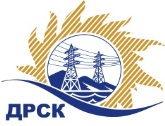 Акционерное Общество«Дальневосточная распределительная сетевая  компания»Протокол № 167/УКС-ВПзаседания закупочной комиссии по запросу предложений в электронной форме  на право заключения договора  на Строительство ЛЭП 6-10 кВ (в том числе ПИР) для технологического присоединения потребителей на территории филиала ПЭС (АО "Рыболовецкий колхоз "Новый мир") лот № 12602.1  ГКПЗ 2019КОЛИЧЕСТВО ПОДАННЫХ ЗАЯВОК НА УЧАСТИЕ В ЗАКУПКЕ: 2 (две) заявки.КОЛИЧЕСТВО ОТКЛОНЕННЫХ ЗАЯВОК:  0 заявок.ВОПРОСЫ, ВЫНОСИМЫЕ НА РАССМОТРЕНИЕ ЗАКУПОЧНОЙ КОМИССИИ: О  рассмотрении результатов оценки заявок Участников.О признании заявок соответствующими условиям Документации о закупке.О проведении переторжки.ВОПРОС 1 «О рассмотрении результатов оценки заявок Участников»РЕШИЛИ:Признать объем полученной информации достаточным для принятия решения.Принять к рассмотрению заявки следующих участников:ВОПРОС 2 «О признании заявок соответствующими условиям Документации о закупке»РЕШИЛИ:Признать заявки ООО "ТЕХЦЕНТР" ИНН/КПП 2539057716/253901001 ОГРН 1032502131056,  ООО "Востокэнергосервис" ИНН/КПП 2536299964/253601001 ОГРН 1162536097866 соответствующими условиям Документации о закупке и принять их к дальнейшему рассмотрению.ВОПРОС 3 «О проведении переторжки»РЕШИЛИ:Провести переторжку;Предметом переторжки является цена заявки;Допустить к участию в переторжке заявки следующих Участников: Определить форму переторжки: очная;Шаг переторжки: от 0,1% до 1% от начальной (максимальной) цены договора без учета НДС.Назначить переторжку на  31.01.2019 в 15:00 час. (Амурского времени).Место проведения переторжки: Единая электронная торговая площадка (АО «ЕЭТП»), по адресу в сети «Интернет»: https://rushydro.roseltorg.ru;Файлы с новой ценой (условиями заявки), подлежащие корректировке в соответствии с окончательными предложениями Участника, заявленными в ходе проведения переторжки, должны быть предоставлены посредством функционала ЭТП в течение 1 (одного) рабочего дня с момента завершения процедуры переторжки на ЭТП путем изменения (дополнения) состава заявки Участника.Коврижкина Е.Ю.(4162) 397-208город  Благовещенск«29» января 2019 года№п/пНаименование, адрес и ИНН Участника и/или его идентификационный номерДата и время регистрации заявкиЦена заявки, руб. без НДС1ООО "ТЕХЦЕНТР" 
ИНН/КПП 2539057716/253901001 
ОГРН 103250213105615.01.2019 14:506 940 000,00  рублей без учета НДС2ООО "Востокэнергосервис" 
ИНН/КПП 2536299964/253601001 
ОГРН 116253609786616.01.2019 04:118 570 000,00 рублей без учета НДС№п/пНаименование, адрес и ИНН Участника и/или его идентификационный номерДата и время регистрации заявкиЦена заявки, руб. без НДС1ООО "ТЕХЦЕНТР" 
ИНН/КПП 2539057716/253901001 
ОГРН 103250213105615.01.2019 14:506 940 000,00  рублей без учета НДС2ООО "Востокэнергосервис" 
ИНН/КПП 2536299964/253601001 
ОГРН 116253609786616.01.2019 04:118 570 000,00 рублей без учета НДС№п/пНаименование Участника и/или его идентификационный номерЦена заявки, руб. без НДСВозможность применения приоритета в соответствии с 925-ПП ООО "ТЕХЦЕНТР" 
ИНН/КПП 2539057716/253901001 
ОГРН 10325021310566 940 000,00  рублей без учета НДСнетООО "Востокэнергосервис" 
ИНН/КПП 2536299964/253601001 
ОГРН 11625360978668 570 000,00 рублей без учета НДСнетСекретарь Закупочной комиссии: Елисеева М.Г.   _____________________________